HISTORIA, GEOGRAFÍA Y CIENCIAS SOCIALES 1° BÁSICOSemana 3 del 30 de Marzo al 3 de Abril IntroducciónEsta semana aprenderemos a secuenciar acontecimientos y actividades , de acuerdo al oreden en que secuden. Es importante que para trabajar te encuentres en un sitio ordenado, limpio  y bien iluminado.Objetivo de Aprendizaje (O.A2)Secuenciar acontecimientos y actividades de la vida cotidiana, personal y familiar, utilizando categorías relativas de ubicación temporal, como antes, después; ayer, hoy, mañana; día, noche; este año, el año pasado, el año próximo.¿Qué deben hacer estos niños antes de almorzar?  Pinta la acción correspondiente . Si no puedes imprimir , señala la imagen correcta indicando con tu dedo índice.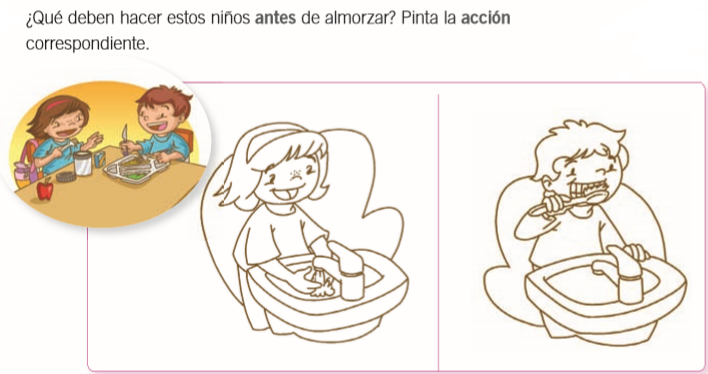 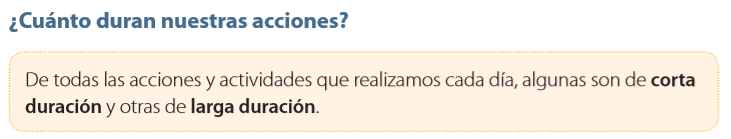 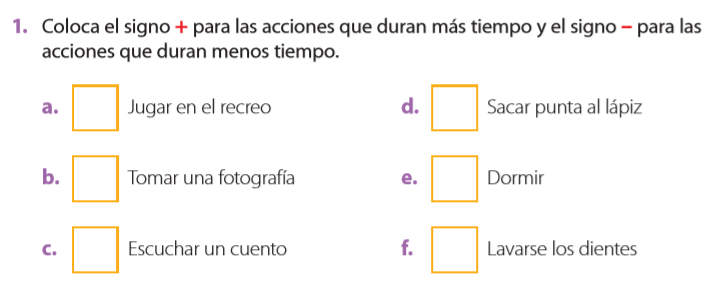 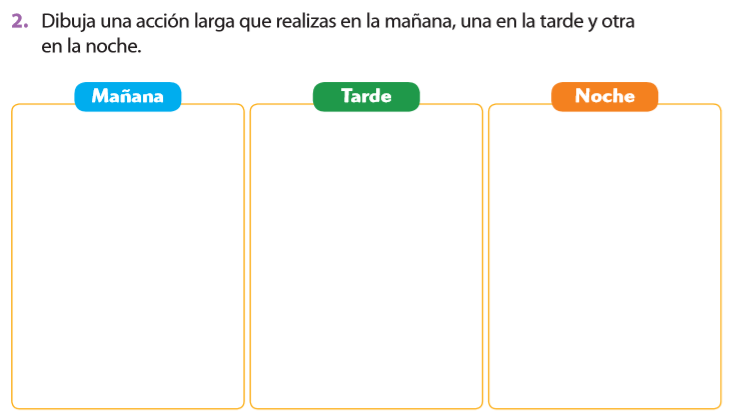 